Publicado en Madrid el 02/12/2020 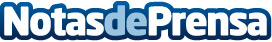 La transición energética se consolida como eje estratégico de sostenibilidad para las organizacionesTelefónica, Siemens y Sanitas repasan junto a Imagina Energía los retos presentes y futuros del sector en el IV Congreso Nacional de Energías RenovablesDatos de contacto:Imagina Energia 914 11 58 68Nota de prensa publicada en: https://www.notasdeprensa.es/la-transicion-energetica-se-consolida-como-eje Categorias: Nacional Ecología Recursos humanos Sector Energético http://www.notasdeprensa.es